Дорогие пешеходы!  Находясь в городе, мы каждый день становимся участниками дорожного  движения. Мы обязаны знать и строго соблюдать Правила дорожного движения. Только так мы   защитим себя от опасности на дороге – дорожно-транспортных происшествий.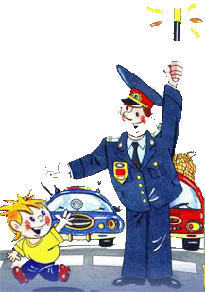 Правила для юного пешехода1. Ходи по тротуарам, только с правой  стороны.2. Переходи улицу по пешеходному переходу.3. Переходи улицу на зеленый сигнал светофора.4. На красный и желтый сигнал светофора нельзя переходить улицу.5. При переходе дороги посмотри, нет ли опасности, нет ли рядом машин.6. Нельзя обходить стоящий автобус – это опасно. Подожди пока автобус отъедет от остановки.7. При переходе улицы посмотрите сначала налево, дойди до середины, потом посмотри направо и продолжи  путь.8. Если переходишь дорогу с малышом, крепко держи его за руку.9. Никогда не перебегай дорогу перед близко идущим автомобилем.10. За городом нужно идти по обочине, навстречу транспортному потоку.